TISKOVÁ ZPRÁVA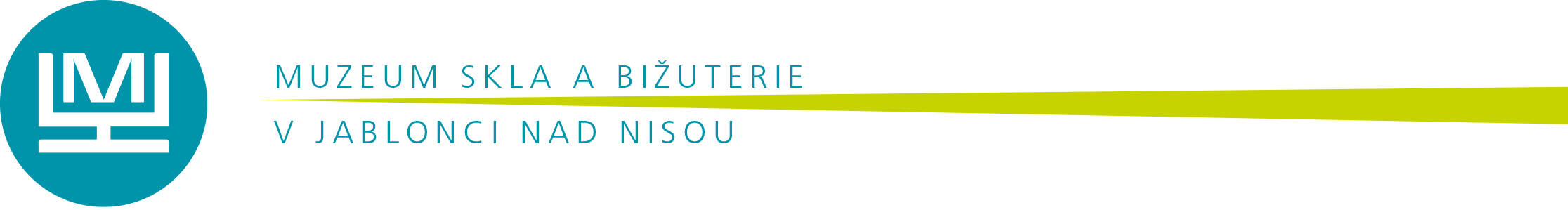 Otevřená výtvarná soutěž - fasáda Muzea skla a bižuterie v Jablonci nad NisouJablonec nad Nisou, 7. listopadu 2023Muzeum skla a bižuterie v Jablonci nad Nisou vyhlašuje otevřenou výtvarnou soutěž o návrh a realizaci výtvarného ztvárnění vnější fasády betonové přístavby z roku 1964, tzv. Pelantova schodiště.Účastníci by měli při zpracování návrhů zohlednit zejména soulad s okolím – tedy secesní muzejní budovou, včetně skleněné přístavby a muzejního parku. „Uvítáme návrhy, které budou odkazovat na historickou i současnou náplň budovy, která je již od svého zprovoznění domovem skla a bižuterie – původně jako exportní dům, od roku 1949 jako sídlo muzea“, uvedla ředitelka muzea Milada Valečková. Vítěz musí být připraven své dílo také realizovat v souladu s podmínkami soutěže.Soutěž je otevřená pro autorská díla výtvarníků starších 18 let, kteří mohou své návrhy zasílat až do 5. ledna příštího roku. Slavnostní odhalení se předpokládá v květnu 2024 jako součást programu Muzejní noci a zároveň oslav výročí 120 let od založení Muzea skla a bižuterie v Jablonci nad Nisou.Podrobné podmínky soutěže, včetně složení odborné komise, najdete na webu muzea.Muzeum skla a bižuterie v Jablonci nad Nisou - jediné na světě!Kontakt:
Muzeum skla a bižuterie v Jablonci nad Nisou, U Muzea 398/4, 466 01 Jablonec nad Nisou, Milada Valečková, T: 483 369 010, M: 778 527 121, E: milada.valeckova@msb-jablonec.cz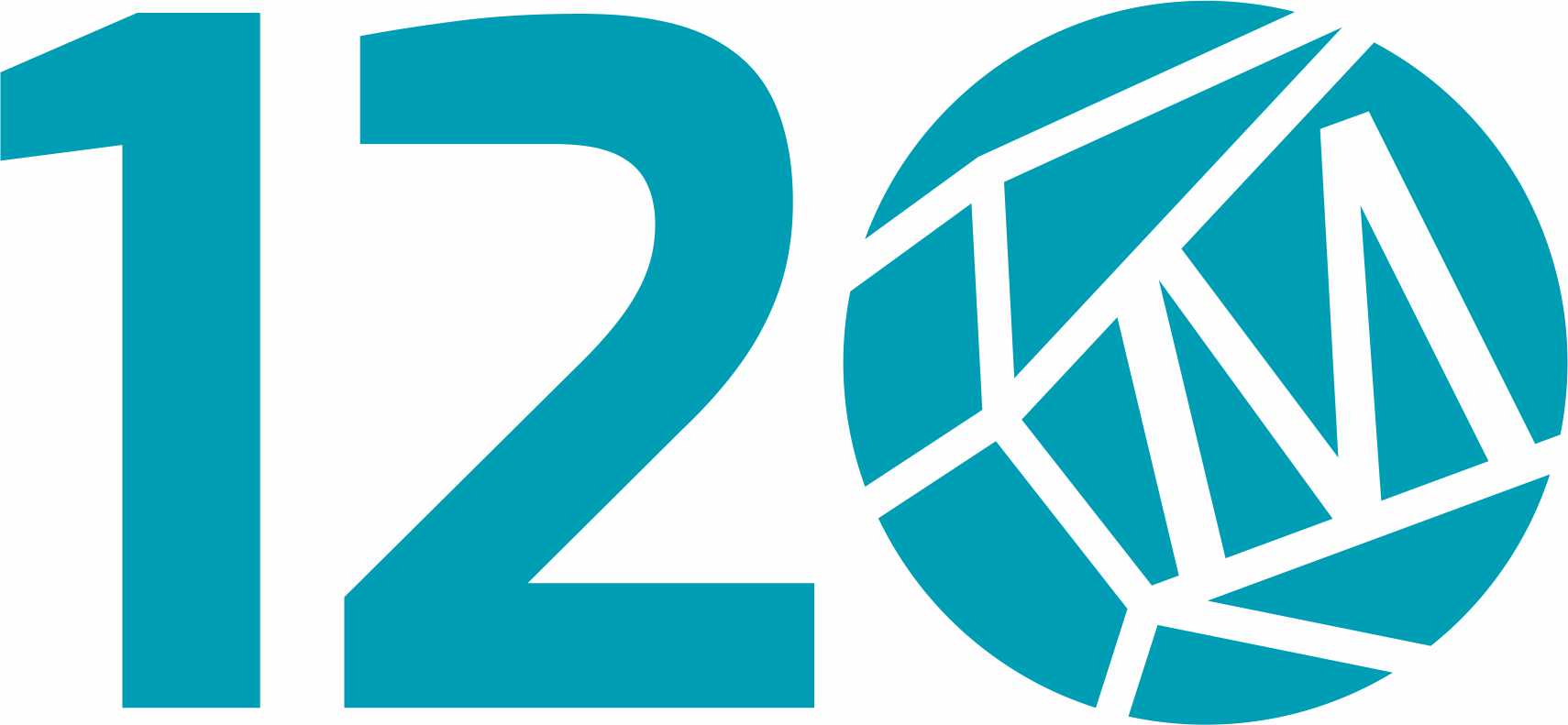 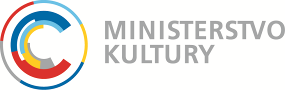 